0-Westlake Demons Athletic Boosters Meeting MinutesFebruary 6 2020Athletic Director’s Report:  Introduce & welcome to new trainer, AJ Sardini taking over for Seth, started last SaturdayAJ background info lives in Euclid; Seth filled in a bit before her left.  Has worked with UH since 2017, Richmond Hts HS and Cleveland Monsters, Graduated from University of Akron. Excited to be hereLet athletes know to introduce themselves and say helloOn good track for requests, will share update on reportFlu going around, had to cancel first game ever due to sickness; remind athletes to wash hands, clean/Lysol equipment bags, don’t share water bottles, etc…Thanks in advance for Spaghetti dinner and event tomorrow nightIf extra hands are needed, Ryan (sports management at CSU intern) will be around to helpUpdate; met about branding guidelines, some concern about branding.  Kept most intact; will revise and post online under Communication and on Athletic websiteWill update logo library as well, located under communications on websiteReminder on Spring banquets; miss spring practice to attendGet dates from TonyBoys Baseball senior night is Feb 18thBowling & Gymnastics SWC championship this Saturday; 3gym 3pm at North Olmsted RecGirls baseball only home playoff February 20th, 7PMBB draw this week should know by Sunday who is playingMet with Mr. Wilson/Dr. Goggin/Athletic & Music Boosters about changing to Great Lakes Conference; Tony and Mr. Wilson attending GLS meeting next week on 12th; expect to receive a formal invite from GLC either at meeting or soon afterRequest for backstop for tennis courts, put request for this upcoming budget, Tony has looked onlinePasses for next year most like will go with Hometown Marketing, needs to get more details before moving forward; no huge hurry for now.  Hometown Marketing does partner with website provider; looking to move toward online ticket purchasing.Hosted SWC leadership conference, about 120 student athletes, coaches & administrators; well attended; Jerry Snodgrass Exec. Director was in attendance; Dr Colt Baldwin Wallace runs student athlete leadership course was in attendance all day.   Very proud of our student athletes we had 23 representing as they all were assigned tasks to assist. Jay Hennessy great motivational speaker! Good day overall! Dana and Megan huge help, Burntwood Tavern provide lunch free of charge for event. Question about changing to GLC from SWC, Tony explained will hope to continue student leadership type conferences.  Main reason to move conference based on fit, flexibility and tradition; will still play a conference schedule but will allow us to go out and schedule other games; schedule with teams that might provide better opportunity for success. Questions and open discussion. 1. Requests/Financial/GuestOfficers ReportsPresident:  Tim BihnMotion to approve January minutes: Dana Wolfe Second:     Chuck BackusAll vote, motion carries, change Holiday Hoopla was basketball to reserve not to WDAB boys basketballTim’s report:  Lot tomorrow, spaghetti dinner; part is boys basketball game and coaches VS cancer; HOF 20 inductions; dribbling demons 50/50; raffle baskets; sponsor by Westside orthodonticsDemon Derby on Mach 21Looking at get 3 sport jersey out need ot get with tony on exact numberWDAB scholarship – Diane Norris. More info to come next month as not begins until MarchWorking to get a “Donated by WDAB” signed and looking at creating a donation sign outOpen PositionsNone at presentVice President:   Dana Wolfe Demon Derby, will really start pushing; have a few sponsors already and tables sold; will really start pushing after Spaghetti dinnerGoing to walk through of St Demetrio’s on MondayWill be sending out email request for volunteers; need help with set-up/clean-up, etc…T-shirts are available for Coaches VS Cancer available – did not get sold at LBMSTony did send letter to coaches for help with DerbyTreasurer:  Tricia Balch Looking good; January in balance; about $135K in cash can spend/reserves about $82KDerby money coming in online; have to run report after Jan 31st to see what is come inSecretary:  Ivy Arndt Sign in please on signup sheetSend info if not at meetingIs everyone getting emails, please sign up on sheet with emails, will update Constant ContactCommittee ReportsAlumni & Community Relations:  Megan Moutoux- get names from MeganExcited to transform Red Brick Room to meet & greet welcome in class of 2020 and will introduce at gameDr. Jean Bishop; former science teacher; Girls 2001 golf team; entire team went to states undefeated seasonBonnie Bower Morris ’96; athlete; lots of accolade in college and continue to coachCoach Vern (Video Vern) – get names from Megan2 athletic and 2 honorary inductees Works session coming up to make sure all inline, looking to growVillages newspaper will be at event tomorrow to cover all eventsConcessions:  Jenny Pirnat & Angela KolocourisWinding down to winter, getting ready for springWill start working on sign up for spring concessionsDollar for Scholars Mach 13th; last year WDAB donated popcorn ok to do again this yearMembership:  Laurel Clarke Nothing new; using Hometown ticketing next yearIf senior students are applyPublic Relations:    Marti Bowman  No present, sent reportRelations:
 -Spaghetti dinner/Coaches v Cancer - I updated local publications with the event information in order to get some visibility and more people to the event. In addition, I sent information to local tv stations inviting them to the varsity basketball game to see all of the incredible things we are doing to support pediatric cancer research. Next up: I am planning to promote the WDAB Night At the Races to local media and key publicationsScholarships:  Diane NorrisTomorrow Westlake will send out letter to all donors for scholar Feb 21st all have to confirm what they offering for $$March 2nd added to website seniors can access Applications due April 6thApril 28th WDAB can pick up to look over applications an determine recipient May 11th notify school of who recipient is and how much is being offered May 21st scholarship ceremony at WHS/PACSenior Banners:   Jessica Hennessey Not present, Thursday during picture week for senior spring athletesTony will provide dateSocial Media: Amy Havelka,  No present, sent report:Please let everyone know to keep sending me things they'd like posted on social media.  The more complete the better.  Photos, links, verbiage that will fit on Twitter, etc.Remember to follow WDAB on Twitter and like and retweet posts as well as liking WDAB on Facebook and liking and sharing posts there. That's how we increase our reach.Spaghetti Dinner:  Chuck Backus & Bill Chmielowiec,Report from Chuck, full list of volunteers; need to get names pulled off site from online sales, Tricia will get list of namesTricia will bring in cashChuck will be here about 3PMSpirit Rally:   Dana HartupDate set for Wednesday, August 12thAfter Spaghetti dinner and Demon Derby will need to meet to start planningFood trucks again Entertainment about the sameGames might switch up some; open to suggestionsSports Programs:   Dianne Gallagher :  Nothing to report; not presentVolunteer & Team Reps: Cheryl Bansek   Not presentVarsity Jackets:  Sharon Prexta  Not present, nothing new to reportThe W Shop/Truck:  Gina Redinger & Tim BihnSpirit WearGina not present, sent reportThe W Shop will be open during the Spaghetti Dinner tomorrow night from 5-8pm.We have restocked some items that were sold out.W Shop donated several items for the Demon Derby, Dana Wolfe can elaborate on itemsMarch and April hours will be available next week.  Website:  Lori Jolliffe  Not presentYard Signs:  Carolyn Hansen  Shared info from Derby last year a Yard sign was raffled; gave Dana flier from last year DerbyWant to move up the due date for spring up some; looking at moving deadline for ordering March 7th or 8thWill need to communicate to team reps to send to families; will need flier by March 1st to send to reps in packetsLauren will advertise as wellNEW BUSINESS:  Gina brought up that she learned about a teacher at LBMS who is now making Westlake spirit wear out of his basement and selling it to all teachers and staff at elementary, DIS and LBMS.    Dana brought up 1 item that she wanted to bring up but said could be tabled: Elementary school looking at doing a Night at the Races in spring 20/21.  Could interfere with WDAB spring fundraiser.  Donna (team rep) asking for girl’s tennis about tent for games during summer.  Tony will look into; he thinks school has some. Discussion about branding and using the same logo and approved Demon and approved color.  Coaches can still design with they want as long as they are using the approved branding.  If using funds through WDAB need to go through Tony. Team should follow guideline. Will have to start researching for open positions for next year; need to create a nominating committee to look at what positons will need to be filled.  Will need to find people to fill positions for next year. Jenny will do W Shop next year; need someone for concessions.   Motion to adjourn:    Tricia BalchSecond:     Chuck BackusAll vote motion carries Next meeting:  Thursday, March 5 7P at WHS/Red Brick Room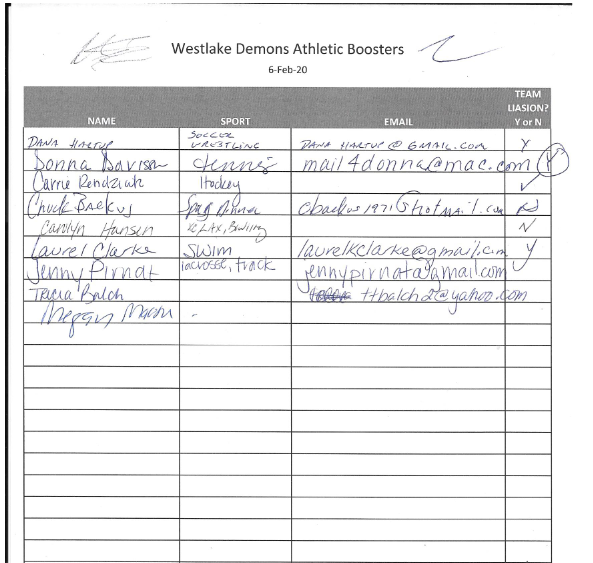 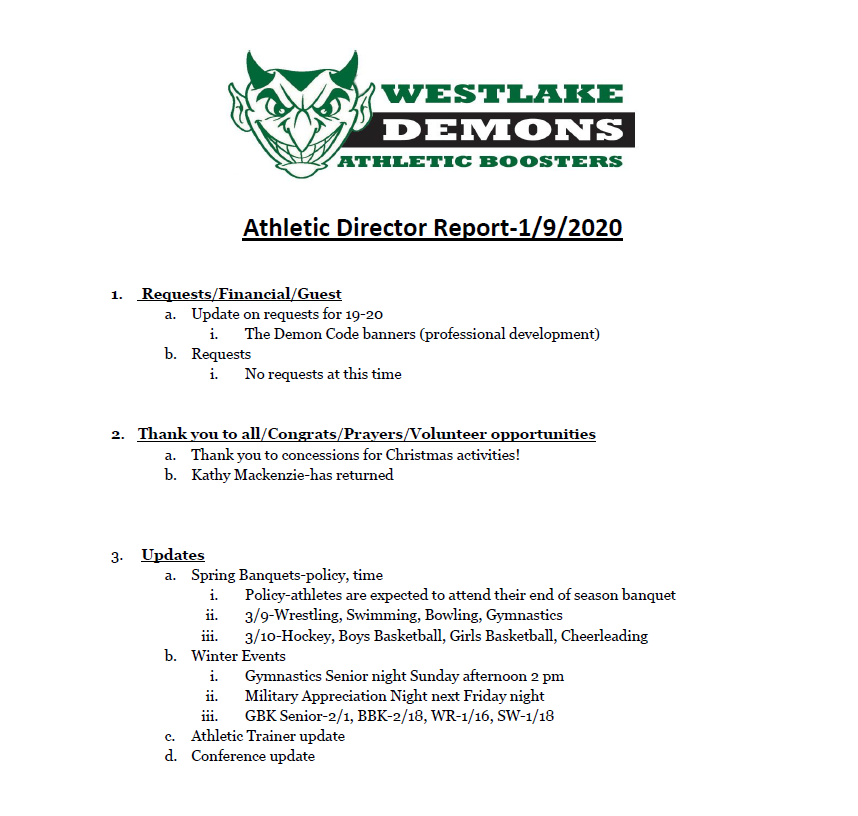 Corporate Sponsorships: Gina Redinger, not present see notesSpaghetti Dinner Placemats are printed and working on collecting payments from advertisersWestside Orthodontists sponsoring dinner; donating totes and t-shirts for cheerleaders to 